Publicación en redes sociales 1 (genérica)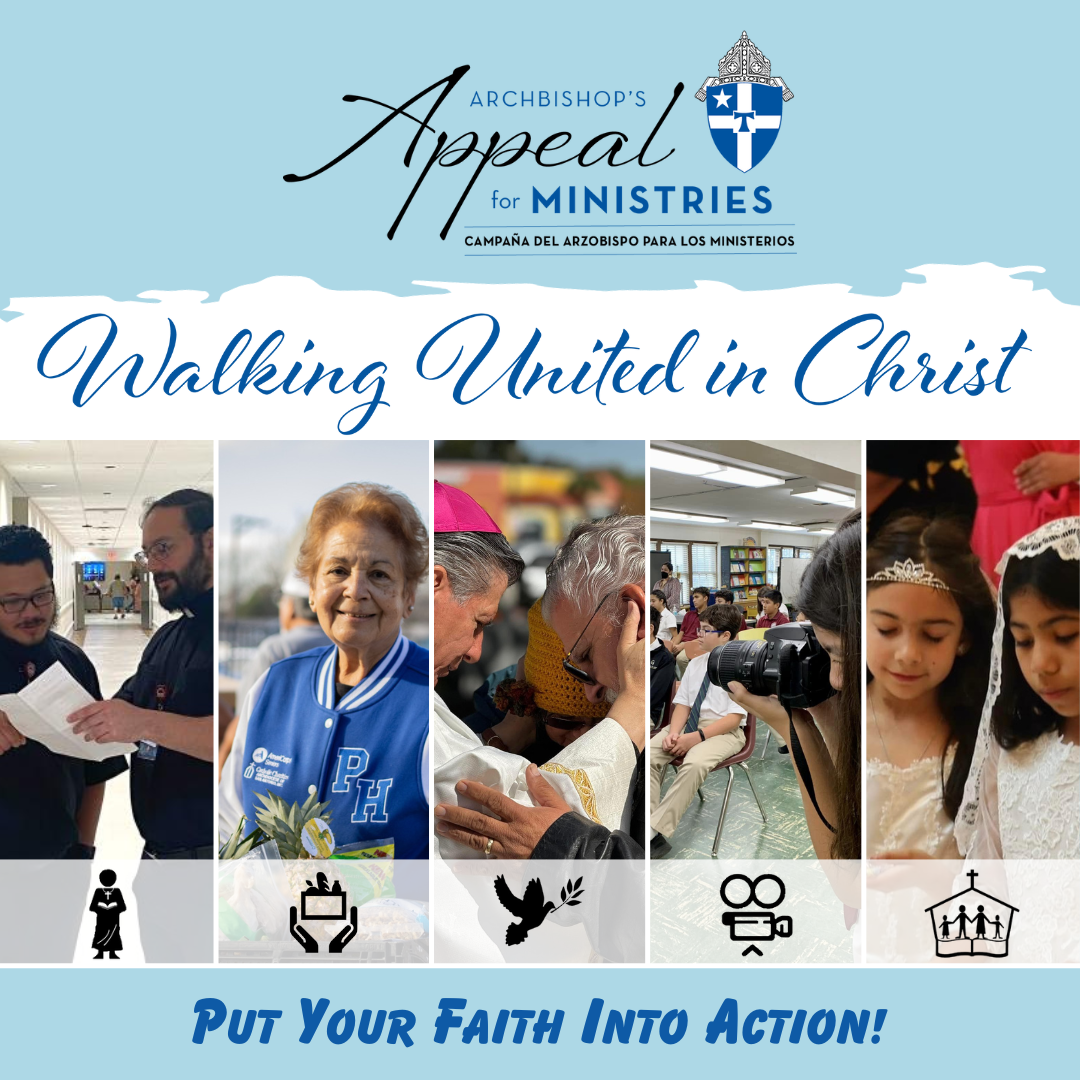 Leyenda (Facebook, Instagram, linkedin): ¡Con solo UN donativo para la Campaña del Arzobispo para los Ministerios, puedes apoyar a más de treinta ministerios y organizaciones de beneficencia en la Arquidiócesis de San Antonio! ¡Esto incluye Vocaciones, Servicios Sociales, Ministerios Pastorales, Comunicaciones Católicas y Educación Católica de San Antonio!¡No te demores, dona a tu comunidad católica local HOY!archsa.org/archbishops-appeal/#ArchbishopsAppealForMinistries #AAFM #PutYourFaithIntoActionLeyenda de Twitter: ¡Con tan solo UN donativo para la Campaña del Arzobispo para los Ministerios, puedes apoyar a más de 30 ministerios y organizaciones de beneficencia en la Arquidiócesis de San Antonio!¡No te demores, dona a tu comunidad católica local HOY!archsa.org/archbishops-appeal/#AAFMPublicación en redes sociales 2 (enfocada en la parroquia)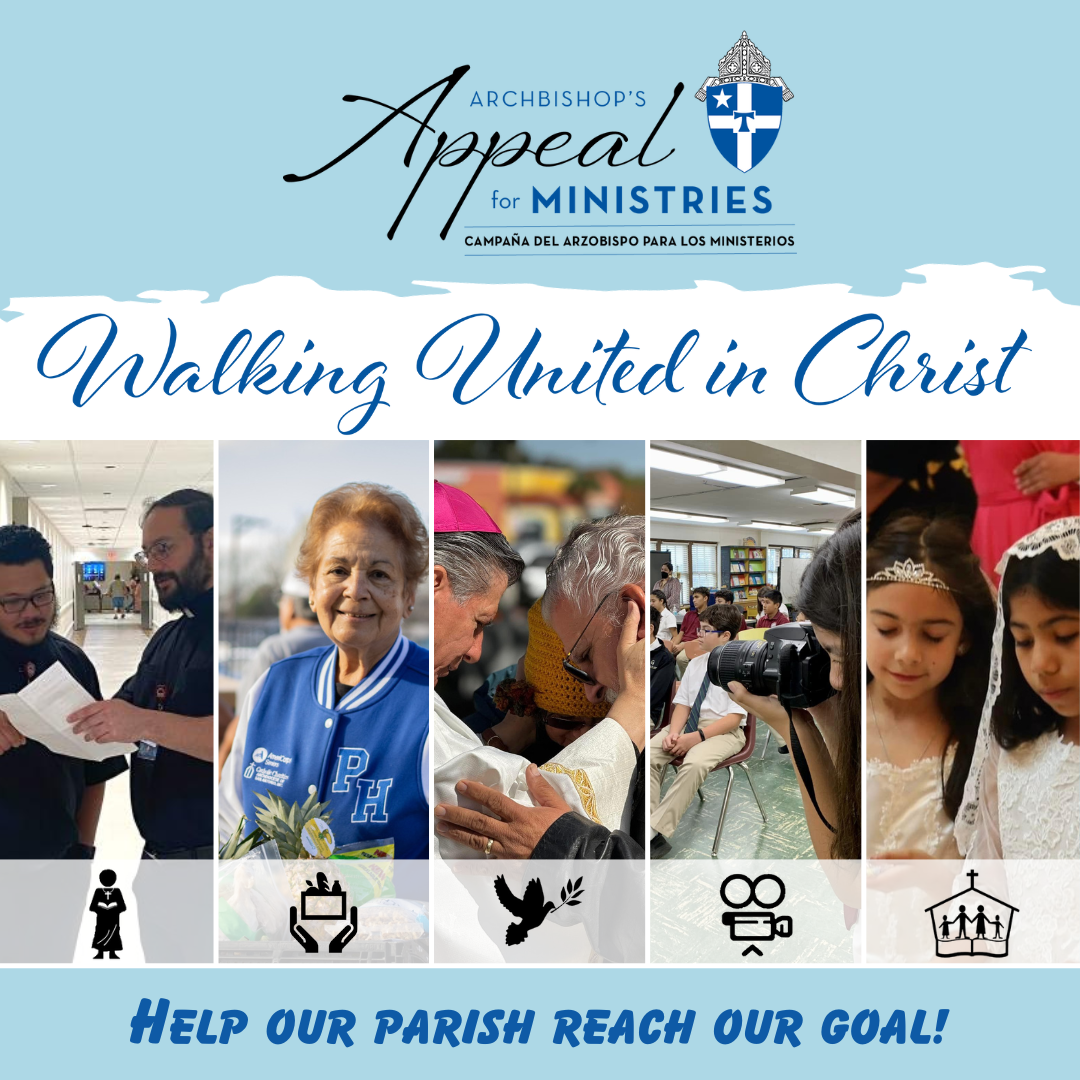 Leyenda (Facebook, Instagram, LinkedIn): ¡Nuestra parroquia necesita tu ayuda!¡Con tan solo UN donativo para la Campaña del Arzobispo para los Ministerios, puedes apoyar a más de treinta ministerios y organizaciones de beneficencia en la Arquidiócesis de San Antonio! ¡Esto incluye Vocaciones, Servicios Sociales, Ministerios Pastorales, Comunicaciones Católicas y Educación Católica de San Antonio!Y si superamos nuestra meta, ¡nuestra parroquia comenzará a recibir algo de dinero de vuelta! ¡No te demores, dona a tu comunidad católica local HOY!Vínculo para donar#ArchbishopsAppealForMinistries #AAFM #PutYourFaithIntoActionLeyenda de Twitter: ¡Con tan solo UN donativo para la Campaña del Arzobispo para los Ministerios, puedes apoyar a más de 30 ministerios y organizaciones de beneficencia en la Arquidiócesis de San Antonio!¡No te demores, ayude a nuestra parroquia a alcanzar nuestra meta hoy!archsa.org/archbishops-appeal/#AAFM